I Ronda Ibérica desde GDLMT-12598  - Web: https://viaje.mt/aqtp11 días y 9 nochesDesde $799 USD | DBL + 799 IMP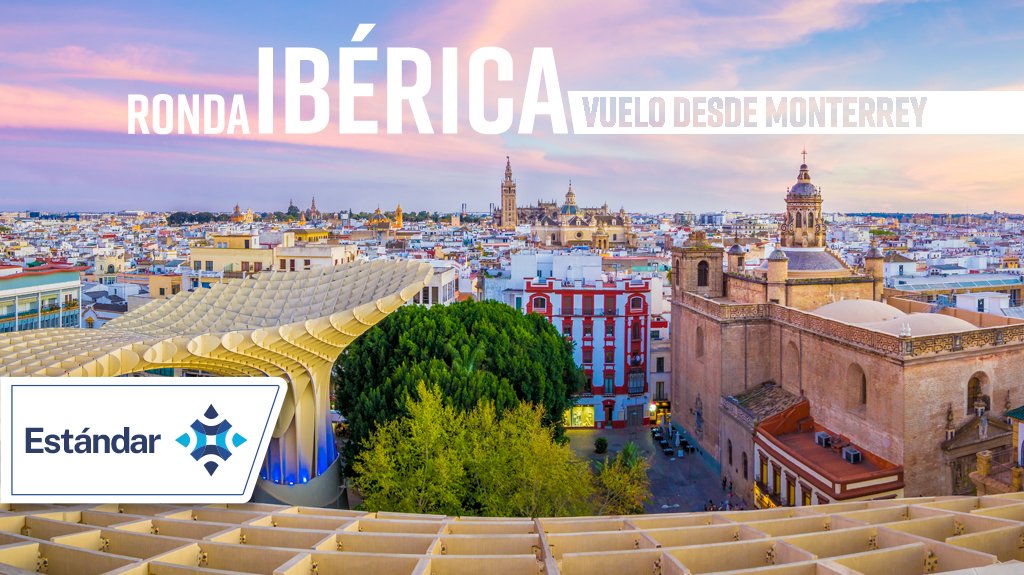 Incluye vuelo conI SALIDAS                    I PAISESEspaña, Portugal.I CIUDADESMadrid, Granada, Córdoba, Sevilla, Mérida, Lisboa, Fátima.I ITINERARIODíA 01  GUADALAJARA  -  MADRIDPresentarse en el aeropuerto de la ciudad de Guadalajara 3hrs. antes de la salida del vuelo trasatlántico con destino a Madrid. Noche a bordo.DíA 02  MADRID  Llegada a Madrid, aeropuerto internacional Adolfo Suárez Madrid  -  Barajas. Recepción en aeropuerto. Este día se realizará la visita panorámica por la ciudad donde conocerán las principales avenidas, plazas y monumentos. Descubrirán lugares tales como la Plaza de Espantilde;a, la Gran Vía, la Fuente de la diosa Cibeles, la Puerta de Alcalá, la famosa plaza de toros de las Ventas, etc. Después continuando por la zona moderna, finalizarán en el Madrid de los Austrias. Encantos como la Plaza Mayor y la Plaza Oriente darán un espectáculo final a este recorrido por la capital de Espantilde;a. Tarde libre. Alojamiento.DíA 03  MADRID  -  GRANADADesayuno. Salida por la Autovía Nacional IV y atravesando la Comunidad de Castilla La Mancha entraremos en la región de Andalucía por la provincia de Jaén, también llamada ldquo;mar de los olivosrdquo;, gracias a sus más de sesenta y seis millones de oliveras. Continuarán hacia Granada. Ciudad inmortalizada por Agustín Lara en el verso ldquo;tierra sontilde;ada por mírdquo;. Visita a pie por el Barrio del Albaicín es el antiguo barrio árabe donde aún se conserva la magia de su pasado. Realizaremos una parada en el Mirador de San Nicolás, el más emblemático de Granada desde donde se tiene una vista maravillosa de la Alhambra y desde donde podremos realizar hermosas fotos. Continuaremos hacia la capilla Real, Mausoleo de los Reyes Católicos donde se puede apreciar tanto su sencillez como su riqueza. Por la noche propondremos la excursión opcional. Alojamiento.EXCURSIóN OPCIONAL:EL ESPECTáCULO DE ZAMBRA GITANA CON COPA	Una experiencia única en una bella cueva adaptada para la realización de un espectáculo flamenco de Zambra Gitana, danza de los gitanos de Granada que nos sorprenderá con sus números de cante y baile en un ambiente único (copa incluida).DíA 04  GRANADA  -  CóRDOBA  -  SEVILLADesayuno y visita de La Alhambra (llevar pasaporte para ingresar a la Alhambra) reconocida como Patrimonio de la Humanidad por la Unesco, uno de los monumentos más visitados de Espantilde;a. Conocerán los Palacios Nazaríes, donde podremos encontrar el famoso Patio de los Leones y la Sala de los Abencerrajes, el Palacio de Carlos V, los Jardines de Generalife, lugar de descanso de los reyes de Granada, donde encontrarán la Acequia Real y los Bantilde;os árabes. A la hora indicada, salida hacia la ciudad de Córdoba. A la llegada realizarán una visita a pie por el Barrio de la Judería. Tiempo libre donde podrán realizar excursión opcional. Después continuarán hacia Sevilla. Alojamiento.EXCURSIóNES OPCIONALES :VISITA LA MEZQUITA  -  CATEDRAL	Cuya construcción se inició en el siglo VIII, y que es única en el mundo por sus características mostrando tanto la arquitectura de los Omeyas como la combinación de los estilos gótico, renacentista y barroco de la catedral cristiana.EL ESPECTáCULO DE FLAMENCO CON COPA	Saldremos del hotel en autobús hacia el Palacio Andaluz para disfrutar de un espectáculo de música y danza espantilde;ola. Una sensacional puesta en escena de flamenco puro y tradicional interpretado por bailarines, guitarristas, cantantes y palmeros de reconocido prestigio nacional e internacional. La función comenzará con unas alegrías de Cádiz y continuará con el clásico espantilde;ol quot;Torre del Oroquot;, quot;Boda de Luis Alonsoquot; y quot;Sevillaquot;. Acto seguido, tarantos, seguiriyas, soleá, alegrías y cantilde;as toman el tablao flamenco para dar paso a la adaptación flamenca de la ópera quot;Car	Nos permitimos informar que, debido a la gran demanda para visitar el conjunto monumental de la Alhambra, y a la restricción de ingreso del número de visitantes por día, es posible que en algunos casos:	Se realice la visita a los jardines	Se realice la visita nocturna	No sea posible realizar la visita y en su lugar se visite la Mezquita-Catedral de CórdobaDíA 05  SEVILLADesayuno. Por la mantilde;ana visitarán la ciudad y recorrerán calles, avenidas, plazas y monumentos como: el Parque de María Luisa, sede de la Exposición Iberoamericana de 1929, donde aún conservan pabellones como los de Argentina, Brasil, Colombia y México, los cuales hoy albergan diferentes instituciones. Visitarán la bella Plaza de Espantilde;a, los Jardines de Murillo, el famoso Barrio de Santa Cruz, etc. Tarde libre. Alojamiento.EXCURSIóNES OPCIONALES:BARCO DIURNO	Desde las cubiertas panorámicas del barco podremos disfrutar de la ciudad de Sevilla desde el Guadalquivir. Embarcamos en la Torre del Oro y desde ahí descubriremos la Isla de la Cartuja, el puente de la Barqueta, el palacio de San Telmo, la antigua fábrica de tabacos, el puente de Triana, las Torres de la Plaza de Espantilde;a, el Monasterio de Santa María de las Cuevas. iexcl;Un paseo inolvidable para descubrir la ciudad desde otra perspectiva!VISITA DE RONDA	Comenzamos nuestro recorrido en Ronda, ciudad perteneciente a la provincia de Málaga, en la región de Andalucía. Construída al borde de un espectacular precipicio y cargada de historia, Ronda es un lugar de visita obligada por su historia, su papel en la sangrienta Guerra Civil espantilde;ola, la memoria de visitantes famosos como Hemingway y Orson Welles o su atractivo arquitectónico. Después de la visita regresaremos a nuestro hotel.DíA 06  SEVILLA  -  MéRIDA  -  LISBOA Desayuno. Saldremos hacia la ciudad de Mérida recorriendo la Vía de la Plata, antigua calzada romana que atravesaba el oeste de Hispania desde Emérita Augusta hasta Astúrica Augusta, constituyendo además en tiempos más modernos la ruta más importante del Camino de Santiago en su ramal del sur peninsular. Llegada a Mérida y tiempo libre para recorrer su impresionante casco histórico que alberga un gran legado patrimonial de época romano. Posteriormente, continuaremos el viaje hasta llegar a Lisboa. AlojamientoEXCURSIóN OPCIONAL:VISITA CONJUNTO MONUMENTAL DE MéRIDA	La ciudad fue fundada por el emperador Octavio Augusto en el antilde;o 25 a.C. con el nombre de Augusta Emerita y se preservan importantes restos arqueológicos de época romana como sus imponentes edificios de espectáculos, viviendas, mausoleos, puentes, acueductos, etc. Vamos a visitar los magníficos edificios de Teatro, Anfiteatro y Circo además de conocer el urbanismo de la ciudad romana con sus calles y viviendas en el área arqueológica de Morería, la Casa del Mitreo y la Alcazaba y áreas funerarias como Los Columbarios y la Cripta de la Basílica de Santa Eulalia.DíA 07  LISBOADesayuno. Por la mantilde;ana visita de la ciudad donde recorrerán sus principales avenidas, plazas y monumentos. Conocerán el Monasterio de los Jerónimos, el Barrio de Alfama, la Torre de Belén, etc. Tarde libre. Alojamiento.EXCURSIóNES OPCIONALESVISITA SINTRA CASCAIS Y ESTORIL	Siguiendo a lo largo de la costa del río Tajo, llegaremos a la ciudad de Estoril, donde realizaremos una breve parada en el Casino y los Jardines. Seguimos bordeando la costa hasta llegar a Cascáis. A la llegada, realizaremos una visita panorámica con una breve parada en los Acantilados de la Boca del Infierno para realizar fotos y dejar inmortalizado el lugar en nuestra memoria. Regresaremos a la ciudad para tomar el almuerzo y, más tarde, continuaremos a Sintra para realizar una visita a pie por el casco histórico. Regreso a Lisboa.ESPECTáCULO DE FADO CON CENA	Disfrutaremos de un espectáculo de Fado, música del folklore portugués en un ambiente único. El Fado es el canto a la melancolía con letras profundas y desgarradoras acompantilde;adas de una guitarra (cena y bebidas incluidas).DíA 08  LISBOA  -  FáTIMA  -  MADRID Desayuno. Salida de Lisboa hacia el norte y pasando por las proximidades de Santarém llegarán a Fátima donde disfrutarán de tiempo libre para visitar uno de los más reconocidos centros de peregrinación del cristianismo, en el que tuvo lugar la aparición de la Virgen a los pastorcitos. Continuarán el viaje entrando en Espantilde;a por la provincia de Cáceres para finalmente llegar a Madrid. Alojamiento.DíA 09  MADRIDDesayuno. Día libre para disfrutar de la ciudad o realizar la excursión opcional. Alojamiento.EXCURSIóN OPCIONAL:VISITA LA CIUDAD DE TOLEDO MEDIO DíA CON CATEDRAL	Situada a 70 km de Madrid, es conocida como la ldquo;Ciudad Patrimonio de la Humanidadrdquo;. Es una ciudadmuseo de gran belleza artística y una de las más antiguas de Europa, denominada también ldquo;Ciudad de las Tres Culturasrdquo;, ya que en ella convivieron cristianos, musulmanes y judíos. Sus edificios abarcan prácticamente todos los períodos de la historia (árabe, gótico, mudéjar, renacentista y barroco). Aquí residió El Greco, gran pintor del siglo XVI. Realizaremos una visita panorámica de la ciudad, incluyendo los más importantes monumentos a través de sus calles estrechas y admirando el famoso arte típico del damasquinado (incrustación de metales preciosos en acero).DíA 10  MADRIDDesayuno. Día libre para disfrutar de la ciudad o realizar la excursión opcional. Alojamiento.DíA 11  MADRID  -  GUADALAJARADesayuno (según horario de vuelo). A la hora prevista traslado al aeropuerto para tomar el vuelo con destino la ciudad de Madrid, conexión con destino la Ciudad de Guadalajara.I TARIFAS -  Precios indicados por persona en USD         -  Los precios cambian constantemente, así que te sugerimos la verificación de estos, y no utilizar este documento como definitivo, en caso de no encontrar la fecha dentro del recuadro consultar el precio del suplemento con su ejecutivo.I HOTELESPrecios vigentes hasta el 31/12/2024I EL VIAJE INCLUYE  ● BOLETO DE AVIÓN Guadalajara  – MADRID – Guadalajara  VOLANDO EN CLASE TURISTA CON IBERIA O AEROMÉXICO   ● 09 NOCHES DE ALOJAMIENTO EN CATEGORÍA INDICADA  ● DESAYUNOS DE ACUERDO CON ITINERARIO  ● VISITAS SEGÚN ITINERARIO  ● GUÍA PROFESIONAL DE HABLA HISPANA  ● TRASLADOS LOS INDICADOS   ● TRANSPORTE EN AUTOCAR TURÍSTICO  ● DOCUMENTOS ELECTRÓNICOS CÓDIGO QR (EMPRESA SOCIALMENTE RESPONSABLE CON EL MEDIO AMBIENTE).I EL VIAJE NO INCLUYE  ● ALIMENTOS, GASTOS DE INDOLE PERSONAL  ● NINGÚN SERVICIO NO ESPECÍFICADO.  ● TODAS LAS EXCURSIONES QUE SE MENCIONAN COMO OPCIONALES  ● IMPUESTOS AÉREOS POR PERSONA  ● EN CONCEPTO DE IMPUESTOS DE CIRCULACION, TASAS HOTELERAS, TASAS GUÍAS LOCALES, TASAS MUNICIPALES, EL PASAJERO ENTREGARÁ AL GUÍA A SU LLEGADAI TOURS ADICIONALESPAQUETE 1 2024 USD 349.00PAQUETE 2 2024 USD 169.00PAQUETE 3 2024 USD 499.00POLÍTICAS DE CONTRATACIÓN Y CANCELACIÓNhttps://www.megatravel.com.mx/contrato/03-europa-bloqueos-gral.pdfPrecios indicados en USD, pagaderos en Moneda Nacional al tipo de cambio del día.Los precios indicados en este sitio web, son de carácter informativo y deben ser confirmados para realizar su reservación ya que están sujetos a modificaciones sin previo aviso.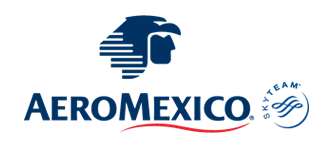 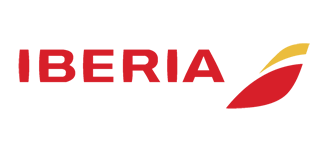 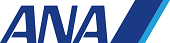 2024Octubre:  26Noviembre:  09,  23TARIFAS 2024TARIFAS 2024TARIFAS 2024TARIFAS 2024TARIFAS 2024TARIFAS 2024MenorSencillaDobleTriple$ 699$ 1099$ 799$ 799Impuestos Aéreos 2024 $ 799SUPLEMENTOS 2024SUPLEMENTOS 2024Octubre: 26  Noviembre: 9, 23$ 299HOTELES PREVISTOS O SIMILARESHOTELES PREVISTOS O SIMILARESHOTELES PREVISTOS O SIMILARESHOTELES PREVISTOS O SIMILARESPAíSCIUDADHOTELTIPOEspantilde;aMadridNovotel Madrid Puente De La PazTuristaGranadaMacia Monasterio De Los BasiliosTuristaSevillaCatalonia HispalisTuristaPortugalLisboaLisboa Central ParkTuristaEspantilde;aMadridNovotel Madrid Puente De La PazTuristaésta es la relación de los hoteles utilizados más frecuentemente en este circuito. Reflejada tan sólo a efectos indicativos, pudiendo ser el pasajero alojado en establecimientos similares o alternativosésta es la relación de los hoteles utilizados más frecuentemente en este circuito. Reflejada tan sólo a efectos indicativos, pudiendo ser el pasajero alojado en establecimientos similares o alternativosésta es la relación de los hoteles utilizados más frecuentemente en este circuito. Reflejada tan sólo a efectos indicativos, pudiendo ser el pasajero alojado en establecimientos similares o alternativosésta es la relación de los hoteles utilizados más frecuentemente en este circuito. Reflejada tan sólo a efectos indicativos, pudiendo ser el pasajero alojado en establecimientos similares o alternativosPaquete 1Paquete 1Paquete 1Espectáculo de Zambra gitana con copaEspectáculo de Zambra gitana con copaEspectáculo de Zambra gitana con copaFlamenco con copaFlamenco con copaFlamenco con copaVisita de RondaVisita de RondaVisita de RondaVisita Sintra Cascais y EstorilVisita Sintra Cascais y EstorilVisita Sintra Cascais y EstorilFado con cenaFado con cenaFado con cenaVisita la Mezquita – CatedralVisita la Mezquita – CatedralVisita la Mezquita – CatedralPaquete 2Paquete 2Paquete 2Ciudad de Toledo Medio Día con CatedralCiudad de Toledo Medio Día con CatedralCiudad de Toledo Medio Día con CatedralBarco DiurnoBarco DiurnoBarco DiurnoVisita Conjunto Monumental de MéridaVisita Conjunto Monumental de MéridaVisita Conjunto Monumental de MéridaPaquete 3Paquete 3Paquete 3Espectáculo de Zambra gitana con copaEspectáculo de Zambra gitana con copaEspectáculo de Zambra gitana con copaFlamenco con copaFlamenco con copaFlamenco con copaVisita de RondaVisita de RondaVisita de RondaVisita Sintra Cascais y EstorilVisita Sintra Cascais y EstorilVisita Sintra Cascais y EstorilFado con cenaFado con cenaFado con cenaVisita la Mezquita – CatedralVisita la Mezquita – CatedralVisita la Mezquita – CatedralCiudad de Toledo Medio Día con CatedralCiudad de Toledo Medio Día con CatedralCiudad de Toledo Medio Día con CatedralBarco DiurnoBarco DiurnoBarco DiurnoVisita Conjunto Monumental de MéridaVisita Conjunto Monumental de MéridaVisita Conjunto Monumental de Mérida